Informacja o kwocie jaką Zamawiający zamierzaprzeznaczyć na sfinansowanie zamówieniaDotyczy: postępowania nr 80.272.311.2023 na wyłonienie wykonawcy na dostawę, montaż i uruchomienie systemu oczyszczania wody pitnej z kranu na potrzeby laboratoriów Instytutu Nauk o Środowisku UJ.    Zamawiający informuje, iż przeznaczył kwotę brutto na sfinansowanie całości niniejszego zamówienia w wysokości 166 050,30 PLN.DZIAŁ ZAMÓWIEŃ PUBLICZNYCHUNIWERSYTETU JAGIELLOŃSKIEGOul. Straszewskiego 25/3 i 4, 31-113 Krakówtel. +4812-663-39-03e-mail: bzp@uj.edu.plhttps://www.uj.edu.pl ; https://www.przetargi.uj.edu.pl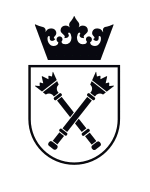 